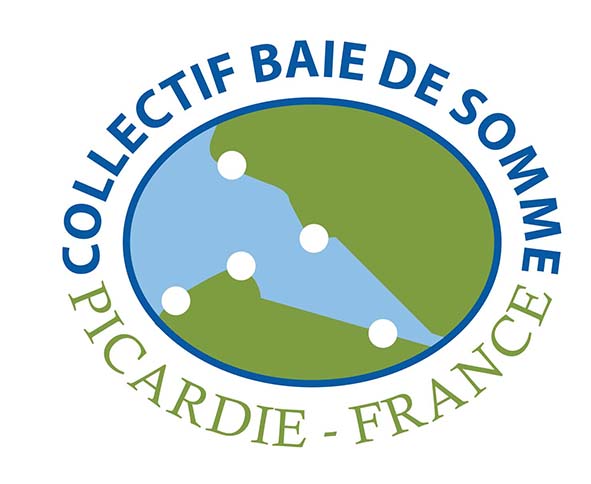 Communiqué de Presse			23/03/2016Gare de Noyelles: Le train enfin en marcheLes signataires de la pétition "Gare de Noyelles, ça suffit comme ça", confortés par la mobilisation de la municipalité du Crotoy et le soutien du Maire de Saint Valery, ont eu gain de cause sur plusieurs revendications.    Un courrier du Directeur Industriel et Commercial de la SNCF nous confirme que la solution de protection contre les intempéries du distributeur de billets extérieur est actuellement à l’étude et pour l’abri du quai n°1 (direction Boulogne), les travaux d’installation d’un nouvel abri sont programmés vers la fin du 1er semestre 2016.Pour l’aménagement des toilettes publiques, Monsieur le Maire de Noyelles-sur-Mer s’est engagé à les installer sur le parvis de la gare.Concernant le changement de nom de la gare de Noyelles en ajoutant « Baie de Somme », SNCF Gare et connexions s’est engagé à mettre en conformité après validation par Monsieur le Maire.Pour la pendule qui est en panne dont le propriétaire est le CFBS, son Président a pris en compte ce problème pour la faire fonctionner ou la remplacer au plus tard en avril 2016. Quant à la fermeture de la seule gare desservant la baie de Somme, les intentions de la SNCF, de la Région et du Département  sont attendues.Collectif Baie de SommeCollectif  Baie de SommeDaniel Convain3 rue Ecole Caudron80550 Le Crotoy06 42 58 34 66d.convain-gamot@orange.frconvain.daniel@wanadoo;fr